Протокол №129/ПРУ -ВПзаседания Закупочной комиссии по запросу котировок в электронной формес участием только субъектов МСПна право заключения договора на выполнение работ«Кадастровые работы для целей оформления прав землепользования и установления охранных зон электросетевых объектов, расположенных на территории Анучинского, Дальнереченского, Кавалеровского, Кировского, Красноармейского, Лазовского, Михайловского, Надеждинского, Октябрьского, Ольгинского, Партизанского, Пограничного, Пожарского, Спасского, Тернейского,Ханкайского, Хасанского, Хорольского, Черниговского, Чугуевского, Шкотовского, Яковлевский районов Приморского края»                                                                                                                   (Лот № 50701-ПРО ДЭК-2021-ДРСК).СПОСОБ И ПРЕДМЕТ ЗАКУПКИ:запрос котировок в электронной форме  на право заключения договора на выполнение работ «Кадастровые работы для целей оформления прав землепользования и установления охранных зон электросетевых объектов, расположенных на территории Анучинского, Дальнереченского, Кавалеровского, Кировского, Красноармейского, Лазовского, Михайловского, Надеждинского, Октябрьского, Ольгинского, Партизанского, Пограничного, Пожарского, Спасского, Тернейского,Ханкайского, Хасанского, Хорольского, Черниговского, Чугуевского, Шкотовского, Яковлевский районов Приморского края» (Лот № 50701-ПРО ДЭК-2021-ДРСК).КОЛИЧЕСТВО ПОДАННЫХ ЗАЯВОК НА УЧАСТИЕ В ЗАКУПКЕ: 3 (три) заявки.КОЛИЧЕСТВО ОТКЛОНЕННЫХ ЗАЯВОК: 0 (ноль) заявок.ВОПРОСЫ, ВЫНОСИМЫЕ НА РАССМОТРЕНИЕ ЗАКУПОЧНОЙ КОМИССИИ:О рассмотрении результатов оценки ценовых предложений Участников.О признании заявок соответствующими условиям Документации о закупке по результатам рассмотрения ценовых предложений Участников.О ранжировке заявок.О выборе победителя закупки.По вопросу № 1Признать объем полученной информации достаточным для принятия решения.Принять к рассмотрению ценовые предложения следующих участников:          По вопросу № 2Признать ценовые предложения следующих Участников:№ 502434 ООО "НАУЧНО-ПРОИЗВОДСТВЕННОЕ ПРЕДПРИЯТИЕ "ВЕРШИНА"№ 511990 ООО "БИРОБИДЖАНСКОЕ ЗЕМЛЕУСТРОИТЕЛЬНОЕ ПРЕДПРИЯТИЕ"№513906 ООО "АВК-ПРИМ"соответствующими условиям Документации о закупке и принять их к дальнейшему рассмотрению.          По вопросу № 3    Утвердить ранжировку заявок:          По вопросу № 4Признать Победителем закупки Участника, занявшего 1 (первое) место в ранжировке по степени предпочтительности для Заказчика: ООО "АВК-ПРИМ" ИНН 2531012600, КПП 253101001, ОГРН 1162502050512 с ценой заявки не более 1 214 148,00 руб. без учета НДС.Сроки поставки: Начало работ – с момента заключения договора; Окончание работ –  поэтапно, согласно календарного графика выполнения работ, но не позднее 01.12.2021.Условия оплаты: Заказчик производит оплату выполненных работ в течение 15 (пятнадцати) рабочих дней  с даты подписания актов сдачи-приемки выполненных работ обеими сторонами, на основании выставленных Подрядчиком счетов. Гарантии: Гарантия на работы исполнителя составляет 5 лет с момента подписания акта выполненных работ.  Инициатору договора обеспечить подписание договора с Победителем не ранее чем через 10 (десять) календарных дней и не позднее 20 (двадцати) календарных дней после официального размещения итогового протокола по результатам закупки.Победителю закупки в срок не позднее 3 (трех) рабочих дней с даты официального размещения итогового протокола по результатам закупки обеспечить направление по адресу, указанному в Документации о закупке, информацию о цепочке собственников, включая бенефициаров (в том числе конечных), по форме и с приложением подтверждающих документов согласно Документации о закупке.Секретарь Закупочной комиссии1 уровня АО «ДРСК                                              ____________________         Чуясова Е. Г.Исп. Чуясова.Тел. (4162) 397-268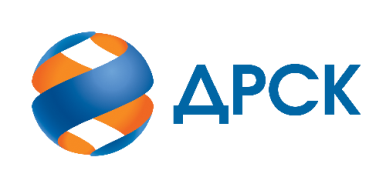                                                                        АКЦИОНЕРНОЕ ОБЩЕСТВО              «ДАЛЬНЕВОСТОЧНАЯ РАСПРЕДЕЛИТЕЛЬНАЯ СЕТЕВАЯ КОМПАНИЯ»город БлаговещенскЕИС № 32009627748 «15» декабря 2020 года№п/пДата и время регистрации заявкиИдентификационный номер Участника05.11.2020 11:02:27Заявка № 502434 ООО "НАУЧНО-ПРОИЗВОДСТВЕННОЕ ПРЕДПРИЯТИЕ "ВЕРШИНА"17.11.2020 11:45:40Заявка № 511990 ООО "БИРОБИДЖАНСКОЕ ЗЕМЛЕУСТРОИТЕЛЬНОЕ ПРЕДПРИЯТИЕ"19.11.2020 06:15:14Заявка №513906 ООО "АВК-ПРИМ"№п/пДата и время регистрации заявкиИдентификационный номер Участника05.11.2020 11:02:27Заявка № 502434 ООО "НАУЧНО-ПРОИЗВОДСТВЕННОЕ ПРЕДПРИЯТИЕ "ВЕРШИНА"17.11.2020 11:45:40Заявка № 511990 ООО "БИРОБИДЖАНСКОЕ ЗЕМЛЕУСТРОИТЕЛЬНОЕ ПРЕДПРИЯТИЕ"19.11.2020 06:15:14Заявка №513906 ООО "АВК-ПРИМ"Место в ранжировке (порядковый № заявки)Дата и время регистрации заявкиНаименование, адрес и ИНН Участника и его идентификационный номерИтоговая цена заявки, 
руб. без НДС Возможность применения приоритета в соответствии с 925-ПП1 место19.11.2020 06:15:14№ 513906 ООО "АВК-ПРИМ" ИНН 2531012600, КПП 253101001, ОГРН 11625020505121 214 148,00нет2 место05.11.2020 11:02:27№ 502434 ООО "НАУЧНО-ПРОИЗВОДСТВЕННОЕ ПРЕДПРИЯТИЕ "ВЕРШИНА" ИНН 2130119258, КПП 213001001, ОГРН 11321300060181 600 000,00нет3 место17.11.2020 11:45:40№ 511990 ООО "БИРОБИДЖАНСКОЕ ЗЕМЛЕУСТРОИТЕЛЬНОЕ ПРЕДПРИЯТИЕ"ИНН 7901536199, КПП 790101001, ОГРН 11079010006242 000 000,00нет